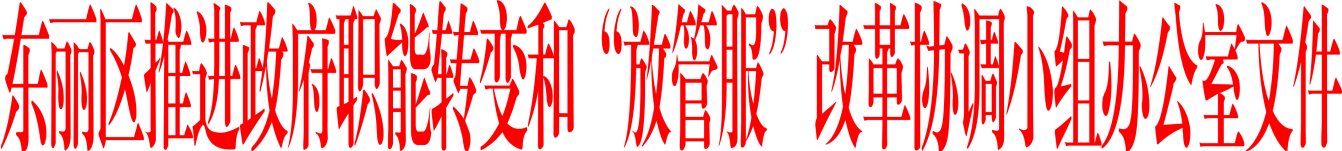 津丽职转办发〔2023〕3号关于公布东丽区行政许可事项清单（2023年版）的通知区各相关单位、各街道：根据国务院办公厅印发的《法律、行政法规、国务院决定设定的行政许可事项清单（2023年版）》，对照天津市印发的《天津市行政许可事项清单（2023年版）》，区政务服务办对2022年版清单进行了修订，形成了《东丽区行政许可事项清单（2023年版）》，共计266项，现予公布。附件：东丽区行政许可事项清单（2023年版）东丽区推进政府职能转变和“放管服”改革协调小组办公室    （区政务服务办公室代章）        2023年7月5日            （联系人：赵啟志；联系电话：24878361）（此件主动公开）东丽区推进政府职能转变和“放管服”改革协调小组办公室      2023年7月5日印发